_____________________________________________________________________________РЕШЕНИЕ      «09» декабря 2022 г.                                                                                                     № 120                                                   п. Саган-НурО внесении изменений в Решение Совета депутатов муниципального образования сельского поселения «Саганнурское» от 08.07.2010 г. № 77 «Об установлении земельного налога на территории муниципального образования сельского поселения «Саганнурское»В соответствии с пунктом 2 статьи 387 и пунктом 2 статьи 399 Налогового кодекса Российской Федерации, руководствуясь пунктом 2 части 1 статьи 14 Федерального закона от 06.10.2003 № 131-ФЗ «Об общих принципах организации местного самоуправления в Российской Федерации»,  статьей 21 Устава муниципального образования сельского поселения «Саганнурское»,	Совет депутатов муниципального образования сельского поселения «Саганнурское»решил:Внести в Решение Совета депутатов муниципального образования сельского поселения «Саганнурское» от 08.07.2010 г. № 77 «Об установлении земельного налога на территории муниципального образования сельского поселения «Саганнурское» следующие изменения:  дополнив пунктами 7.1 и 7.2 следующего содержания:«7.1. С учетом положений настоящего пункта право на налоговую льготу имеют следующие категории налогоплательщиков:1) лицо, постоянно проживающее на территории муниципального образования сельского поселения «Саганнурское», призванное на военную службу по частичной мобилизации в Вооруженные Силы Российской Федерации в соответствии с Указом Президента Российской Федерации от 21 сентября 2022 года N 647 "Об объявлении частичной мобилизации в Российской Федерации" (далее - военнослужащий);2) лицо, постоянно проживающее на территории муниципального образования сельского поселения «Саганнурское»,  заключившее контракт о прохождении военной службы на срок от 3 месяцев и более в войсковой части 24314 (в именном подразделении Республики Бурятия - мотострелковом батальоне "Байкал") (далее - военнослужащий);3) лицо, постоянно проживающее на территории муниципального образования сельского поселения «Саганнурское», заключившее контракт о добровольном содействии в выполнении задач, возложенных на Вооруженные Силы Российской Федерации после 24 февраля 2022 года, при условии его участия в специальной военной операции на территориях Украины, Донецкой Народной Республики, Луганской Народной Республики, Запорожской области, Херсонской области (далее - военнослужащий);Налоговая льгота, предусмотренная настоящим пунктом, предоставляется за налоговый период с 1 января 2022 года по 31 декабря 2022 года.Налоговая льгота, предусмотренная настоящим пунктом, предоставляется в отношении одного земельного участка, зарегистрированного на налогоплательщика,  по каждому виду разрешенного использования:- для индивидуального жилищного строительства;- для индивидуального гаражного строительства;- для ведения личного подсобного хозяйства, дачного хозяйства, огородничества и садоводства.7.2. Для лиц, указанных в подпунктах 1 - 2 пункта 7.1. настоящего решения документами, подтверждающими право налогоплательщика на налоговую льготу, являются документы, подтверждающие в соответствии с законодательством Российской Федерации участие гражданина в специальной военной операции либо справка военного комиссариата установленной формы о призыве гражданина на военную службу или о прохождении военной службы в Вооруженных Силах Российской Федерации по контракту на территориях (одной из территорий) Украины, Донецкой Народной Республики, Луганской Народной Республики, Запорожской области, Херсонской области.Для лиц, указанных в подпункте 3 пункта 7.1. настоящего решения, документом, подтверждающим право налогоплательщика на налоговую льготу, является контракт о добровольном содействии в выполнении задач, возложенных на Вооруженные Силы Российской Федерации, заключенный после 24 февраля 2022 года.».Настоящее решение вступает в силу со дня его официального опубликования в газете «Земля Мухоршибирская», но не ранее 1 января 2023 г. и применяется начиная с уплаты налога за налоговый период 2022 года.Контроль за исполнением решения возложить на Комиссию по экономике, бюджету, налогам, земле и муниципальной собственности Совета депутатов муниципального образования сельского поселения «Саганнурское»  (М.А. Никифорова).Главамуниципального образования сельского поселения «Саганнурское»                                                       М.И. ИсмагиловСОВЕТ ДЕПУТАТОВМУНИЦИПАЛЬНОГО ОБРАЗОВАНИЯ  «САГАННУРСКОЕ»МУХОРШИБИРСКОГОРАЙОНАРЕСПУБЛИКИ БУРЯТИЯ(СЕЛЬСКОЕ ПОСЕЛЕНИЕ)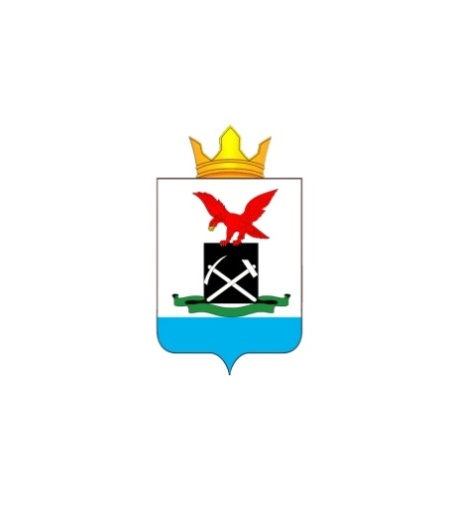 БУРЯАД УЛАСАЙ МУХАРШЭБЭРЭЙАЙМАГАЙ «САГААННУУРАЙ»RЭНЭН НОМОНОЙ НЮТАГ ЗАСАГАЙ БАЙГУУЛАМЖЫН HУНГАМАЛНУУДАЙ ЗYБЛЭЛ